The main reason students find it difficult to understand science is because of all the hard to write, spell and read words. Actually, scientific vocabulary is a hodge podge of little words that are linked together to have different meanings. If you learn the meanings of the little words, you'll find scientific vocabulary much easier to understand. Use this list to guess the meaning of each of the terms. 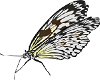 1. Hydrology ______________________________
2. Cytology _______________________________
3. Protozoa _______________________________
4. Epidermis ______________________________
5. Spermatogenesis ________________________
6. Cytoskeleton ___________________________
7. Abiotic ________________________________
8. Dermatitis _____________________________
9. Hypodermic ____________________________
10. Hemophilia ___________________________
11. Endocytosis ___________________________
12. Insecticide ____________________________
13. Anaerobic ____________________________
14. Bilateral ______________________________
15. Endotherm ____________________________
16. Subspecies ___________________________
17. Arthropod ____________________________
18. Micrometer ___________________________
19. Hypothermia __________________________
20. Polymorph ___________________________
21. Photosynthesis ________________________
22. Amphibios (amphibian) _________________
23. Heterotroph ___________________________
24. Encephalitis __________________________
25. Monochrome __________________________
26. Autolysis _____________________________
27. Herbivore ____________________________
28. Homology ____________________________
29. Macrophage __________________________
30. Carnivore ____________________________Glue Here